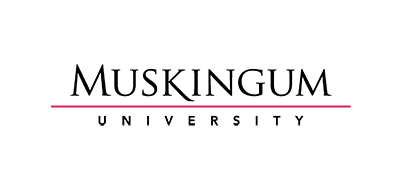 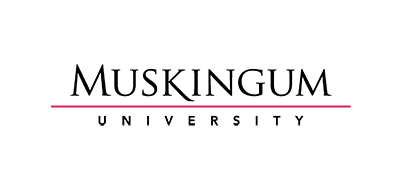 2024 HOLIDAY SCHEDULEThis document provides the holiday schedule for employees who do not follow the academic calendar of recesses and holidays.  Any employee with questions about whether they follow the academic calendar or this holiday schedule should contact their supervisor or the Human Resources Office.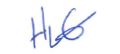 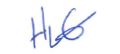 Holly GleasonAsst. VP for Human Relations & Risk Management12/18/23HolidayDay OffNew Year’s DayMonday, January 1, 2024Martin Luther King, Jr. DayMonday, January 15, 2024Good FridayFriday, March 29, 2024Memorial DayMonday, May 27, 2024Independence DayThursday, July 4, 2024Thanksgiving DayThursday, November 28, 2024Day after ThanksgivingFriday, November 29, 2024Christmas EveTuesday, December 24, 2024Christmas DayWednesday, December 25, 2024Day after ChristmasThursday, December 26, 2024New Year’s DayWednesday, January 1, 2025